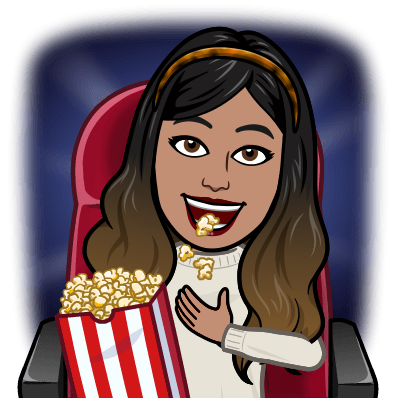 Nombre: ________________________ fecha: ____________________________ mód: ______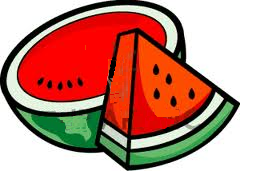 There are several ways you can win! Listen to each round’s “winning moves”. Make sure you say “Lotería” when you win. Cut the individual images and paste in a random order. BE NEAT.Cut the individual images and paste in a random order. BE NEAT.1.español2.inglés3.imagen/españolto talk about leisure activitiesto talk about leisure activitiesto talk about leisure activitiesir de compras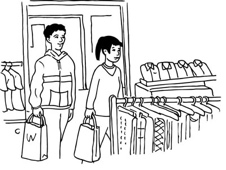 ver una película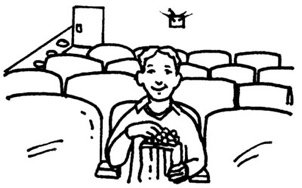 la lección de piano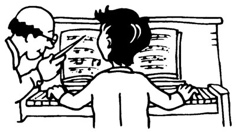 Me quedo en casa.to talk about placesto talk about placesto talk about placesla biblioteca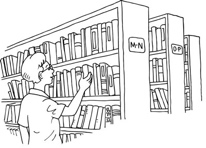 el caféel campo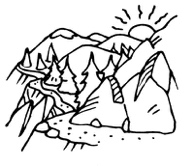 la casaen casael centro comercial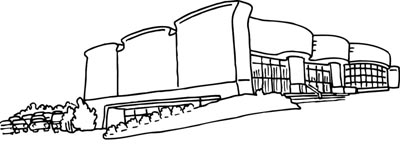 el cine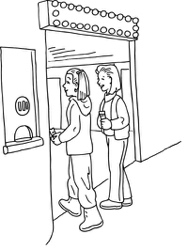 el gimnasio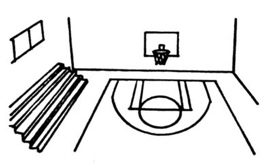 la iglesia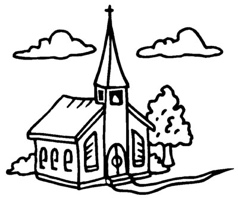 la mezquita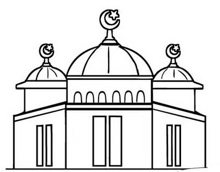 las montañas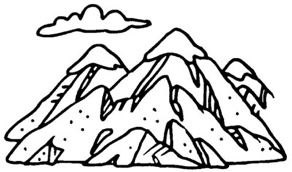 el parque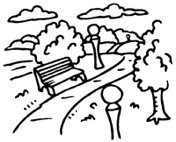 la piscina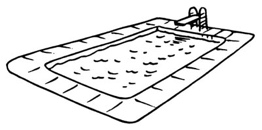 la playa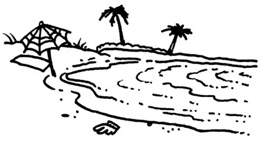 el restaurante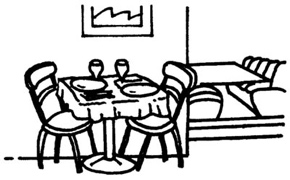 la sinagoga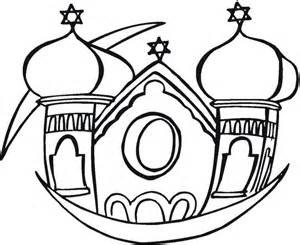 el temploel trabajo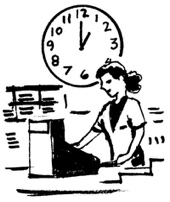 to tell where you goto tell where you goto tell where you goaa la, al (a + el)¿Adónde?a casato tell with whom you goto tell with whom you goto tell with whom you go¿Con quién?con mis/ tus amigossolo (a)to talk about when things are doneto talk about when things are doneto talk about when things are done¿Cuándo?despuésdespués delos fines de semanalos lunes, los martestiempo libreto talk about where someone is from to talk about where someone is from to talk about where someone is from ¿De dónde eres?deother useful words and expressionsother useful words and expressionsother useful words and expressionsgeneralmente¡No me digas!para + infinitiveLibre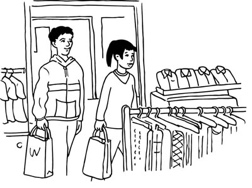 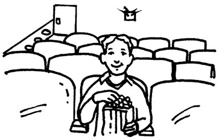 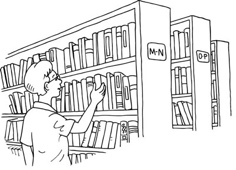 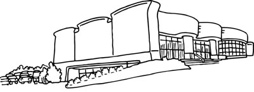 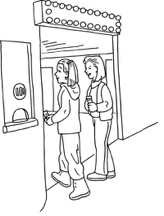 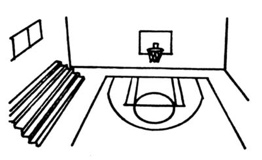 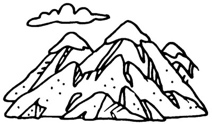 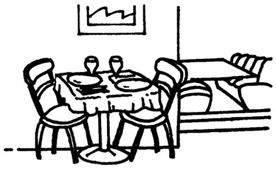 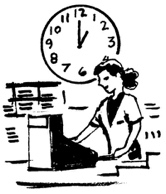 sábado y domingosinónimo de típicamentecuando no tienes nada que hacerun edificio para la fe Judíaun edificio de la fe Musulmán no con personas/individual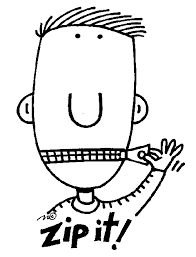 sábado y domingosinónimo de típicamentecuando no tienes nada que hacerun edificio para la fe Judíaun edificio de la fe Musulmán no con personas/individual